South AfricaSouth AfricaSouth AfricaJuly 2023July 2023July 2023July 2023SundayMondayTuesdayWednesdayThursdayFridaySaturday12345678910111213141516171819202122Nelson Mandela Day232425262728293031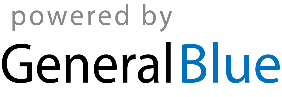 